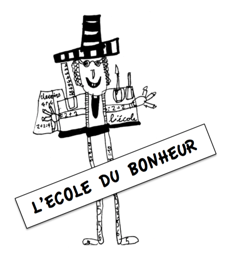 PROCEDURE EN CAS DE RENDEZ-VOUS CHEZ UN MEDECIN OU AUTRE THERAPEUTECe coupon doit être transmis à l’enseignante de votre enfant dès que la date du rendez-vous est connue et ceci pour chaque rendez-vous. Merci de votre précieuse collaboration !Ce document peut être envoyé par mail ou en version papier à l’enseignante de votre enfant Prénom de l’enfant :      Date, heure et lieu du rendez-vous      Je viendrai chercher mon enfant en classe à      Je ramènerai mon enfant en classe vers      Date :      		Signature des parents (nom & prénom suffisent pour l’envoi par mail)